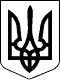 ВЕЛИКОСЕВЕРИНІВСЬКА СІЛЬСЬКА РАДА
КРОПИВНИЦЬКОГО РАЙОНУ КІРОВОГРАДСЬКОЇ ОБЛАСТІТРИДЦЯТЬ ДРУГА СЕСІЯ ВОСЬМОГО СКЛИКАННЯРІШЕННЯвід «  » червня 2019 року                                                                                       №с.Велика СеверинкаПро відмову у наданні дозволу на розробку проекту землеустрою щодо відведення земельної ділянки у власність для будівництва та обслуговування житлового будинку, господарських будівель та споруд (присадибна ділянка) у с. Підгайцігр. Омельченку Костянтину Валерійовичу	Відповідно до ст. 26 Закону України «Про місцеве самоврядування в Україні», ст. 12 Земельного кодексу України та розглянувши заяву                         гр. Омельченка Костянтина Валерійовича,СІЛЬСЬКА РАДА ВИРІШИЛА:1. Відмовити гр. Омельченку Костянтину  Валерійовичу у наданні дозволу на розробку проекту землеустрою щодо відведення земельної ділянки у власність для будівництва та обслуговування житлового будинку, господарських будівель та споруд (присадибна ділянка) за адресою вул. Грушевського, 30 с. Підгайці Кропивницького району Кіровоградської області. 2. Контроль за виконанням даного рішення покласти на постійну комісію з  питань  земельних  відносин, будівництва, транспорту, зв’язку, екології, благоустрою, комунальної власності, житлово-комунального  господарства  та  охорони  навколишнього  середовища.Сільський голова                                                               С. ЛЕВЧЕНКОВЕЛИКОСЕВЕРИНІВСЬКА СІЛЬСЬКА РАДА
КРОПИВНИЦЬКОГО РАЙОНУ КІРОВОГРАДСЬКОЇ ОБЛАСТІТРИДЦЯТЬ ДРУГА СЕСІЯ ВОСЬМОГО СКЛИКАННЯРІШЕННЯвід       червня  2019 року                                                                                                 №с.Велика СеверинкаПро відмову у передачі земельної ділянки у власність для ведення особистого селянського господарства  гр. Манукян Камо Карібович	Відповідно до ст. 26 Закону України «Про місцеве самоврядування в Україні», ст. 12, 118 Земельного кодексу України та розглянувши заяву  гр. Манукян Камо Карібовича,СІЛЬСЬКА РАДА ВИРІШИЛА:          1. Відмовити гр. Манукян Камо Карібовичу у передачі земельної ділянки у власність для ведення особистого селянського господарства на території Великосеверинівської сільської ради Кропивницького району Кіровоградської області в зв’язку з чинністю рішення Великосеверинівської сільської ради від 23 квітня 2019 року № 866 «Про надання дозволу на виготовлення технічної документації щодо інвентаризації земель сільськогосподарського призначення» . 2. Контроль за виконанням даного рішення покласти на постійну комісію з  питань  земельних  відносин, будівництва, транспорту, зв’язку, екології, благоустрою, комунальної власності, житлово-комунального  господарства  та  охорони  навколишнього  середовища.Сільський голова                                                               С. ЛЕВЧЕНКОВЕЛИКОСЕВЕРИНІВСЬКА СІЛЬСЬКА РАДА
КРОПИВНИЦЬКОГО РАЙОНУ КІРОВОГРАДСЬКОЇ ОБЛАСТІТРИДЦЯТЬ ДРУГА СЕСІЯ ВОСЬМОГО СКЛИКАННЯРІШЕННЯвід     червня  2019 року                                                                                                 №с.Велика СеверинкаПро відмову у наданні дозволу на виготовлення проекту землеустроюгр. Вдовиченко Тетяні Олегівні та гр. Вдовиченку Олегу Костянтиновичу	Відповідно до ст. 26 Закону України «Про місцеве самоврядування в Україні», ст. 12, 118 Земельного кодексу України та розглянувши заяву  гр. Вдовиченко Тетяни Олегівни та гр. Вдовиченка Олега КостянтиновичаСІЛЬСЬКА РАДА ВИРІШИЛА:          1. Відмовити гр. Вдовиченко Тетяні Олегівні та гр. Вдовиченку Олегу Костянтиновичу у наданні дозволу на виготовлення проекту землеустрою щодо відведення земельної частки (пай) для ведення товарного сільськогосподарського виробництва розміром 6,6800 умовних кадастрових гектарах на території Великосеверинівської сільської ради Кропивницького району Кіровоградської області в зв’язку з відсутністю земель товарного сільськогосподарського виробництва на території сільської ради.2. Контроль за виконанням даного рішення покласти на постійну комісію з  питань  земельних  відносин, будівництва, транспорту, зв’язку, екології, благоустрою, комунальної власності, житлово-комунального  господарства  та  охорони  навколишнього  середовища.Сільський голова                                                               С. ЛЕВЧЕНКОВЕЛИКОСЕВЕРИНІВСЬКА СІЛЬСЬКА РАДА
КРОПИВНИЦЬКОГО РАЙОНУ КІРОВОГРАДСЬКОЇ ОБЛАСТІТРИДЦЯТЬ ДРУГА СЕСІЯ ВОСЬМОГО СКЛИКАННЯРІШЕННЯвід  червня 2019 року                                                                                             №с.Велика Северинка
Про надання дозволу на розробку проекту землеустроющодо відведення у власність земельної ділянки длябудівництва та обслуговування житлового будинкугосподарських будівель та споруд (присадибна ділянка)в селі Підгайці гр. Омельченку Костянтину Валерійовичу Відповідно  пп.34 п.1 ст. 26  Закону України “Про місцеве самоврядування в Україні”, ст.ст.12,39,40, 81, 118, 121 125,126 Земельного кодексу України, ст.ст. 19, 20, 50 Закону України “Про землеустрій” та розглянувши заяву гр. Омельченка Костянтина Валерійовича,СІЛЬСЬКА РАДА ВИРІШИЛА:1.Надати дозвіл гр. Омельченку Костянтину Валерійовичу на розробку проекту землеустрою щодо відведення у власність земельні ділянки орієнтовною площею 0,1500 га з них: 0,1500 га — для будівництва та обслуговування житлового будинку господарських будівель та споруд (присадибна ділянка) (КВЦПЗ В 02.01) за рахунок земель запасу населеного пункту, земель житлової та громадської забудови призначених для одно – та двоповерхової забудови за адресою с. Підгайці по вул. Зарічна, 75, Кропивницького району Кіровоградської області.2.Зобов”язати гр. Омельченка Костянтина Валерійовича  замовити проект землеустрою щодо відведення у власність земельної ділянки вказаної в п.1 даного рішення в землевпорядній організації, що має відповідну ліцензію, та на протязі 365 (триста шістдесят п”ять) днів подати його на затвердження чергової сесії.3.Попередити гр. Омельченка Костянтина Валерійовича про те, що приступати до використання земельної ділянки до встановлення меж в натурі (на місцевості), одержання документів, що посвідчує право на неї, та їх державної реєстрації - забороняється.4.Землевпорядній організації, що буде виконувати розробку проекту землеустрою щодо відведення у власність земельної ділянки, суворо дотримуватись вимог генеральних планів забудови населених пунктів Великосеверинівської сільської ради.5. Контроль за виконанням даного рішення покласти на постійну комісію сільської ради з питань земельних відносин, будівництва, транспорту, зв’язку, екології, благоустрою, комунальної власності. житлово-комунального господарства та охорони навколишнього середовища.Сільський голова                                                                      С. ЛЕВЧЕНКОВЕЛИКОСЕВЕРИНІВСЬКА СІЛЬСЬКА РАДА
КРОПИВНИЦЬКОГО РАЙОНУ КІРОВОГРАДСЬКОЇ ОБЛАСТІТРИДЦЯТЬ ДРУГА СЕСІЯ ВОСЬМОГО СКЛИКАННЯРІШЕННЯвід      червня 2019 року                                                                                             №с.Велика СеверинкаПро надання дозволу на розробку проектуземлеустрою щодо відведення  земельної  ділянки для ведення товарного сільськогосподарського виробництва             Відповідно  пп.34 п.1 ст. 26  Закону України “Про місцеве самоврядування в Україні”, ст.ст.12, 22, 123, 124 Земельного кодексу України, ст.ст. 19, 20, 50 Закону України “Про землеустрій” та заслухавши інформацію сільського голови,СІЛЬСЬКА РАДА ВИРІШИЛА:     		1.Надати дозвіл Великосеверинівській сільські раді на розробку проекту землеустрою щодо відведення земельної ділянки орієнтовною площею 0,2800 га із земель сільськогосподарського призначення для ведення товарного сільськогосподарського виробництва, під господарськими дворами та спорудами (код КВЦПЗ 01.01) із земель Великосеверинівської сільської ради на території Оситнязької сільської ради Кропивницького району, Кіровоградської області.  2.Контроль за виконанням даного рішення покласти на постійну комісію з  питань  земельних  відносин, будівництва, транспорту, зв’язку, екології, благоустрою, комунальної власності, житлово-комунального  господарства  та  охорони  навколишнього  середовища.Сільський голова                                                                   С. ЛЕВЧЕНКОВЕЛИКОСЕВЕРИНІВСЬКА СІЛЬСЬКА РАДА
КРОПИВНИЦЬКОГО РАЙОНУ КІРОВОГРАДСЬКОЇ ОБЛАСТІТРИДЦЯТЬ ДРУГА СЕСІЯ ВОСЬМОГО СКЛИКАННЯРІШЕННЯвід    червня 2019 року                                                                                                  №с.Велика СеверинкаПро надання дозволу на розробку проекту землеустрою щодо відведення у власність земельної ділянки для ведення особистого селянського господарства гр. Бадесі Оксані Сергіївні на території Великосеверинівської сільської ради	Відповідно  пп.34 п.1 ст. 26  Закону України “Про місцеве самоврядування в Україні”, ст.ст. 12, 33, 81, 118, 121 Земельного кодексу України, ст.ст. 19, 20, 50 Закону України “Про землеустрій” та  розглянувши заяву гр. Бадехи Оксани Сергіївни,СІЛЬСЬКА РАДА ВИРІШИЛА:1.Надати дозвіл гр. Бадесі Оксані Сергіївні на розробку проекту землеустрою щодо відведення земельної ділянки у власність, площею 2,0000 га з них: 2,0000 га — для ведення особистого селянського господарства (КВЦПЗ  А 01.03), пасовища, із земель комунальної власності, кадастровий номер 3522581200:02:000:3226, на території Великосеверинівської сільської ради Кропивницького району Кіровоградської області.2.Зобов`язати гр. Бадеху Оксану Сергіївну замовити проект землеустрою щодо відведення  земельної ділянки вказаної в п.1 даного рішення в землевпорядній організації, що має відповідну ліцензію, та на протязі 365 (триста шістьдест п`ять) днів подати його на затвердження чергової сесії.3.Попередити гр. Бадеху Оксану Сергіївну про те, що приступати до використання земельної ділянки до встановлення меж в натурі (на місцевості), одержання документів, що посвідчує право на неї, та їх державної реєстрації-забороняється.4 Контроль за виконанням даного рішення покласти на постійну комісію сільської ради з питань земельних відносин, будівництва, транспорту, зв’язку, екології, благоустрою, комунальної власності. житлово-комунального господарства та охорони навколишнього середовища.Сільський голова                                                            С. ЛЕВЧЕНКО\\\\ВЕЛИКОСЕВЕРИНІВСЬКА СІЛЬСЬКА РАДА
КРОПИВНИЦЬКОГО РАЙОНУ КІРОВОГРАДСЬКОЇ ОБЛАСТІТРИДЦЯТЬ ДРУГА СЕСІЯ ВОСЬМОГО СКЛИКАННЯРІШЕННЯвід   червня 2019 року                                                                                                  №с.Велика СеверинкаПро надання дозволу на розробку проекту землеустрою щодо відведення у власність земельної ділянки для ведення особистого селянського господарствагр. Жабокрицькій Олені Миколаївні на території Великосеверинівської сільської ради	Відповідно  пп.34 п.1 ст. 26  Закону України “Про місцеве самоврядування в Україні”, ст.ст. 12, 33, 81, 118, 121 Земельного кодексу України, ст.ст. 19, 20, 50 Закону України “Про землеустрій” та  розглянувши заяву гр. Жабокрицької Олени Миколаївни,СІЛЬСЬКА РАДА ВИРІШИЛА:1.Надати дозвіл гр. Жабокрицькій Олені Миколаївні на розробку проекту землеустрою щодо відведення земельної ділянки у власність, площею 1,5077 га з них: 1,5077 га — для ведення особистого селянського господарства (КВЦПЗ  А 01.03), пасовища, із земель комунальної власності, кадастровий номер 3522581200:02:000:3226, на території Великосеверинівської сільської ради Кропивницького району Кіровоградської області.2.Зобов`язати гр. Жабокрицьку Олену Миколаївну замовити проект землеустрою щодо відведення  земельної ділянки вказаної в п.1 даного рішення в землевпорядній організації, що має відповідну ліцензію, та на протязі 365 (триста шістьдест п`ять) днів подати його на затвердження чергової сесії.3.Попередити гр. Жабокрицьку Олену Миколаївну про те, що приступати до використання земельної ділянки до встановлення меж в натурі (на місцевості), одержання документів, що посвідчує право на неї, та їх державної реєстрації-забороняється.4. Контроль за виконанням даного рішення покласти на постійну комісію сільської ради з питань земельних відносин, будівництва, транспорту, зв’язку, екології, благоустрою, комунальної власності. житлово-комунального господарства та охорони навколишнього середовища.Сільський голова                                                               С. ЛЕВЧЕНКОВЕЛИКОСЕВЕРИНІВСЬКА СІЛЬСЬКА РАДА
КРОПИВНИЦЬКОГО РАЙОНУ КІРОВОГРАДСЬКОЇ ОБЛАСТІТРИДЦЯТЬ ДРУГА СЕСІЯ ВОСЬМОГО СКЛИКАННЯРІШЕННЯвід червня 2019 року                                                                                                  №с.Велика СеверинкаПро надання дозволу на розробку проекту землеустрою щодо відведення у власність земельної ділянки для ведення особистого селянського господарства гр. Гришину Олексію Вячеславовичуу с. Велика Северинка 	Відповідно  пп.34 п.1 ст. 26  Закону України “Про місцеве самоврядування в Україні”, ст.ст. 12, 33, 81, 118, 121 Земельного кодексу України, ст.ст. 19, 20, 50 Закону України “Про землеустрій” та  розглянувши заяву гр. Гришина Олексія Вячеславовича,СІЛЬСЬКА РАДА ВИРІШИЛА:1.Надати дозвіл гр. Гришину Олексію Вячеславовичу на розробку проекту землеустрою щодо відведення земельної ділянки у власність, площею 0,0225 га з них: 0,0225 га — для ведення особистого селянського господарства (КВЦПЗ  А 01.03),із земель запасу сільськогосподарського призначення, пасовища за адресою пров. Тепличний, с. Велика Северинка на Кропивницького району Кіровоградської області.2.Зобов`язати гр. Гришина Олексія Вячеславовича замовити проект землеустрою щодо відведення  земельної ділянки вказаної в п.1 даного рішення в землевпорядній організації, що має відповідну ліцензію, та на протязі 365 (триста шістьдест п`ять) днів подати його на затвердження чергової сесії.3.Попередити гр. Гришина Олексія Вячеславовича про те, що приступати до використання земельної ділянки до встановлення меж в натурі (на місцевості), одержання документів, що посвідчує право на неї, та їх державної реєстрації-забороняється.4. Контроль за виконанням даного рішення покласти на постійну комісію сільської ради з питань земельних відносин, будівництва, транспорту, зв’язку, екології, благоустрою, комунальної власності. житлово-комунального господарства та охорони навколишнього середовища.Сільський голова                                                               С. ЛЕВЧЕНКОВЕЛИКОСЕВЕРИНІВСЬКА СІЛЬСЬКА РАДА
КРОПИВНИЦЬКОГО РАЙОНУ КІРОВОГРАДСЬКОЇ ОБЛАСТІТРИДЦЯТЬ ДРУГА СЕСІЯ ВОСЬМОГО СКЛИКАННЯРІШЕННЯвід   червня 2019 року                                                                                                 №с.Велика СеверинкаПро надання дозволу на розробку проекту землеустрою щодо відведення у власність земельної ділянки для ведення індивідуального садівництва в селі Оситняжкагр. Ткаченко Валентині Михайлівні 	Відповідно  пп.34 п.1 ст. 26  Закону України “Про місцеве самоврядування в Україні”, ст.ст.12, 35, 81, 118, 121 125,126 Земельного кодексу України, ст.ст. 19, 20, 50 Закону України “Про землеустрій” та розглянувши заяву гр. Ткаченко Валентини Михайлівни,СІЛЬСЬКА РАДА ВИРІШИЛА:1.Надати дозвіл гр. Ткаченко Валентині Михайлівні на розробку проекту землеустрою щодо відведення у власність земельні ділянки орієнтовною площею 0,1200 га з них: 0,1200 га - для індивідуального садівництва  (КВЦПЗ А 01.05), із земель запасу комунальної власності, сільськогосподарських земель, садів в селі Оситняжка по вул. Центральна, 6, Кропивницького району Кіровоградської області.2.Зобов”язати гр. Ткаченко Валентину Михайлівну  замовити проект землеустрою щодо відведення у власність земельної ділянки вказаної в п.1 даного рішення в землевпорядній організації, що має відповідну ліцензію, та на протязі 365 (триста шістдесят п”ять) днів подати його на затвердження чергової сесії.3.Попередити гр. Ткаченко Валентину Михайлівну про те, що приступати до використання земельної ділянки до встановлення меж в натурі (на місцевості), одержання документів, що посвідчує право на неї, та їх державної реєстрації - забороняється.4.Землевпорядній організації, що буде виконувати розробку проекту землеустрою щодо відведення у власність земельної ділянки, суворо дотримуватись вимог генеральних планів забудови населених пунктів Великосеверинівської сільської ради.5. Контроль за виконанням даного рішення покласти на постійну комісію з  питань  земельних  відносин, будівництва, транспорту, зв’язку, екології, благоустрою, комунальної власності, житлово-комунального  господарства  та  охорони  навколишнього  середовища.Сільський голова                                                             С. ЛЕВЧЕНКОВЕЛИКОСЕВЕРИНІВСЬКА СІЛЬСЬКА РАДА
КРОПИВНИЦЬКОГО РАЙОНУ КІРОВОГРАДСЬКОЇ ОБЛАСТІТРИДЦЯТЬ ДРУГА СЕСІЯ ВОСЬМОГО СКЛИКАННЯРІШЕННЯвід    червня 2019 року                                                                                                    №с.Велика Северинка                       Про затвердження технічної документації  із землеустрою щодо встановлення (відновлення) меж земельної ділянки в натурі (на місцевості) для будівництва і обслуговування житловогобудинку, господарських будівель та споруд (присадибна ділянка) та передачу земельної ділянки у власність  в с. Оситняжкагр. Коваленку Миколі СергійовичуВідповідно ст. 26 Закону України “Про місцеве самоврядування в Україні”, ст.ст. 12, 39, 40, 81, 90, 91, 116, 118,122, 125, 126 Земельного кодексу України, ст.19 Закону України “Про землеустрій”, розглянувши надану технічну документацію та заяву гр. Коваленка Миколі СергійовичаСІЛЬСЬКА РАДА ВИРІШИЛА:1.Затвердити технічну документацію із землеустрою щодо встановлення (відновлення) меж земельної ділянки в натурі (на місцевості) загальною площею 0,2500 га в тому числі: 0,2500 га — для будівництва та обслуговування житлового будинку, господарських будівель і споруд (присадибна ділянка) в с. Оситняжка по вул. Садова, 42, Кропивницького району Кіровоградської області гр. Коваленку Миколі Сергійовичу.2.Передати у власність земельну ділянку загальною площею 0,2500 га із земель запасу населеного пункту – села Оситняжка, в тому числі: 0,2500 га — для будівництва та обслуговування жилого будинку, господарських будівель і споруд (присадибна ділянка) (код КВЦПЗ 02.01), забудовані землі під житловою одно- та двоповерховою забудовою, кадастровий номер 3522586400:51:000:0498 в с. Оситняжка по вул. Садова, 42, Кропивницького району Кіровоградської області гр. Коваленку Миколі Сергійовичу.3.Зобов”язати гр. Коваленка Миколу Сергійовича зареєструвати в 45-ти денний термін речове право на земельну ділянку та надати копію реєстраційного документа до виконкому Великосеверинівської сільської ради.4. Контроль за виконанням даного рішення покласти на постійну комісію з  питань  земельних  відносин, будівництва, транспорту, зв’язку, екології, благоустрою, комунальної власності, житлово-комунального  господарства  та  охорони  навколишнього  середовища.Сільський голова                                                     С. ЛЕВЧЕНКОВЕЛИКОСЕВЕРИНІВСЬКА СІЛЬСЬКА РАДА
КРОПИВНИЦЬКОГО РАЙОНУ КІРОВОГРАДСЬКОЇ ОБЛАСТІТРИДЦЯТЬ ДРУГА СЕСІЯ ВОСЬМОГО СКЛИКАННЯРІШЕННЯвід червня 2019 року                                                                                                        №с.Велика Северинка                       Про затвердження технічної документації  із землеустрою щодо встановлення (відновлення) меж земельної ділянки в натурі (на місцевості) для будівництва і обслуговування житловогобудинку, господарських будівель та споруд (присадибна ділянка) та передачу земельної ділянки у власність  в с. Оситняжкагр. Чумаченко Ганні ВолодимирівніВідповідно ст. 26 Закону України “Про місцеве самоврядування в Україні”, ст.ст. 12, 39, 40, 81, 90, 91, 116, 118,122, 125, 126 Земельного кодексу України, ст.19 Закону України “Про землеустрій”, розглянувши надану технічну документацію та заяву гр. Чумаченко Ганни ВолодимирівниСІЛЬСЬКА РАДА ВИРІШИЛА:1.Затвердити технічну документацію із землеустрою щодо встановлення (відновлення) меж земельної ділянки в натурі (на місцевості) загальною площею 0,2500 га в тому числі: 0,2500 га — для будівництва та обслуговування житлового будинку, господарських будівель і споруд (присадибна ділянка) в с. Оситняжка по вул. Садова, 30, Кропивницького району Кіровоградської області гр. Чумаченко Ганні Володимирівні.2.Передати у власність земельну ділянку загальною площею 0,2500 га із земель запасу населеного пункту – села Оситняжка, в тому числі: 0,2500 га — для будівництва та обслуговування жилого будинку, господарських будівель і споруд (присадибна ділянка) (код КВЦПЗ 02.01), забудовані землі під житловою одно- та двоповерховою забудовою, кадастровий номер 3522586400:51:000:0501 в с. Оситняжка по вул. Садова, 30, Кропивницького району Кіровоградської області гр. Чумаченко Ганні Володимирівні.3.Зобов”язати гр. Чумаченко Ганну Володимирівну зареєструвати в 45-ти денний термін речове право на земельну ділянку та надати копію реєстраційного документа до виконкому Великосеверинівської сільської ради.4. Контроль за виконанням даного рішення покласти на постійну комісію з  питань  земельних  відносин, будівництва, транспорту, зв’язку, екології, благоустрою, комунальної власності, житлово-комунального  господарства  та  охорони  навколишнього  середовища.Сільський голова                                               С. ЛЕВЧЕНКОВЕЛИКОСЕВЕРИНІВСЬКА СІЛЬСЬКА РАДА
КРОПИВНИЦЬКОГО РАЙОНУ КІРОВОГРАДСЬКОЇ ОБЛАСТІТРИДЦЯТЬ ДРУГА СЕСІЯ ВОСЬМОГО СКЛИКАННЯРІШЕННЯвід червня 2019 року                                                                                                        №с.Велика Северинка                       Про затвердження технічної документації  із землеустрою щодо встановлення (відновлення) меж земельної ділянки в натурі (на місцевості) для будівництва і обслуговування житловогобудинку, господарських будівель та споруд (присадибна ділянка) та передачі земельної ділянки у власність  в с. Оситняжкагр. Коваленко Ніні ПавлівніВідповідно ст. 26 Закону України “Про місцеве самоврядування в Україні”, ст.ст. 12, 39, 40, 81, 90, 91, 116, 118,122, 125, 126 Земельного кодексу України, ст.19 Закону України “Про землеустрій”, розглянувши надану технічну документацію та заяву гр. Коваленко Ніни ПавлівниСІЛЬСЬКА РАДА ВИРІШИЛА:1.Затвердити технічну документацію із землеустрою щодо встановлення (відновлення) меж земельної ділянки в натурі (на місцевості) загальною площею 0,2500 га в тому числі: 0,2500 га — для будівництва та обслуговування житлового будинку, господарських будівель і споруд (присадибна ділянка) в с. Оситняжка по вул. Садова, 39, Кропивницького району Кіровоградської області гр. Коваленко Ніні Павлівні.2.Передати у власність земельну ділянку загальною площею 0,2500 га із земель запасу населеного пункту – села Оситняжка, в тому числі: 0,2500 га — для будівництва та обслуговування жилого будинку, господарських будівель і споруд (присадибна ділянка) (код КВЦПЗ 02.01), забудовані землі під житловою одно- та двоповерховою забудовою, кадастровий номер 3522586400:51:000:0497 в с. Оситняжка по вул. Садова, 39, Кропивницького району Кіровоградської області гр. Коваленко Ніні Павлівні.3.Зобов”язати гр. Коваленко Ніну Павлівну в 45-ти денний термін речове право на земельну ділянку та надати копію реєстраційного документа до виконкому Великосеверинівської сільської ради.4. Контроль за виконанням даного рішення покласти на постійну комісію з  питань  земельних  відносин, будівництва, транспорту, зв’язку, екології, благоустрою, комунальної власності, житлово-комунального  господарства  та  охорони  навколишнього  середовища.      Сільський голова                                               С. ЛЕВЧЕНКОВЕЛИКОСЕВЕРИНІВСЬКА СІЛЬСЬКА РАДА
КРОПИВНИЦЬКОГО РАЙОНУ КІРОВОГРАДСЬКОЇ ОБЛАСТІТРИДЦЯТЬ ДРУГА СЕСІЯ ВОСЬМОГО СКЛИКАННЯРІШЕННЯвід    червня 2019 року                                                                                                    №с.Велика СеверинкаПро внесення змін до рішенняВеликосеверинівської сільської радивід 11 жовтня 2016 року № 352 Відповідно до пп. 15 п. 1 ст. 26 Закону України “Про місцеве самоврядування в Україні”, ст. 12 Земельного кодексу України та розглянувши заяву гр. Дубового Віталія Васильовича,СІЛЬСЬКА РАДА ВИРІШИЛА:1.Пункт 2. рішення Великосеверинівської сільської ради від 11 жовтня 2016 року № 352 викласти в новій редакції:	«2.Зобов”язати гр. Дубового Віталія Васильовича замовити проект землеустрою щодо відведення у власність земельної ділянки вказаної в п.1 цього рішення в землевпорядній організації, що має відповідну ліцензію, та на протязі 365 (триста шістдесят п”ять) днів подати його на затвердження чергової сесії.»Сільський голова                                                                 С. ЛЕВЧЕНКОВЕЛИКОСЕВЕРИНІВСЬКА СІЛЬСЬКА РАДА
КРОПИВНИЦЬКОГО РАЙОНУ КІРОВОГРАДСЬКОЇ ОБЛАСТІТРИДЦЯТЬ ДРУГА СЕСІЯ ВОСЬМОГО СКЛИКАННЯРІШЕННЯвід      червня 2019 року                                                                                               №с.Велика СеверинкаПро внесення змін до рішенняВеликосеверинівської сільської радивід 06 квітня 2017 року № 587Відповідно до пп. 15 п. 1 ст. 26 Закону України “Про місцеве самоврядування в Україні”, ст. 12 Земельного кодексу України та розглянувши заяву гр. Русакова Вілія Олеговича,СІЛЬСЬКА РАДА ВИРІШИЛА:1.Виключити п.3 рішення Великосеверинівської сільської ради від 06 квітня  2017 року № 587 «Про надання дозволу на розробку проекту землеустрою щодо відведення у власність земельної ділянки для будівництва та обслуговування житлового будинку, господарських будівель  та споруд (присадибна ділянка) гр. Русакову Вілію Олеговичу в селі Підгайці».2. Контроль за виконанням даного рішення покласти на постійну комісію сільської ради з питань земельних відносин, будівництва, транспорту, зв’язку, екології, благоустрою, комунальної власності. житлово-комунального господарства та охорони навколишнього середовища.Сільський голова                                                                 С. ЛЕВЧЕНКОВЕЛИКОСЕВЕРИНІВСЬКА СІЛЬСЬКА РАДА
КРОПИВНИЦЬКОГО РАЙОНУ КІРОВОГРАДСЬКОЇ ОБЛАСТІТРИДЦЯТЬ ДРУГА СЕСІЯ ВОСЬМОГО СКЛИКАННЯРІШЕННЯвід    червня 2019 року                                                                                               №с.Велика СеверинкаПро внесення змін до рішенняВеликосеверинівської сільської радивід 06 квітня 2017 року № 586Відповідно до пп. 15 п. 1 ст. 26 Закону України “Про місцеве самоврядування в Україні”, ст. 12 Земельного кодексу України та розглянувши заяву гр. Русакова Олега Олеговича,СІЛЬСЬКА РАДА ВИРІШИЛА:1.Виключити п.3 рішення Великосеверинівської сільської ради від 06 квітня  2017 року № 586 «Про надання дозволу на розробку проекту землеустрою щодо відведення у власність земельної ділянки для будівництва та обслуговування житлового будинку, господарських будівель  та споруд (присадибна ділянка) гр. Русакову Олегу Олеговичу в селі Підгайці».2.Контроль за виконанням даного рішення покласти на постійну комісію сільської ради з питань земельних відносин, будівництва, транспорту, зв’язку, екології, благоустрою, комунальної власності. житлово-комунального господарства та охорони навколишнього середовища.Сільський голова                                                                 С. ЛЕВЧЕНКОВЕЛИКОСЕВЕРИНІВСЬКА СІЛЬСЬКА РАДА
КРОПИВНИЦЬКОГО РАЙОНУ КІРОВОГРАДСЬКОЇ ОБЛАСТІТРИДЦЯТЬ ДРУГА СЕСІЯ ВОСЬМОГО СКЛИКАННЯРІШЕННЯвід    червня 2019 року                                                                                               №с.Велика СеверинкаПро внесення змін до рішенняВеликосеверинівської сільської радивід 28 листопада 2017 року № 255Відповідно до пп. 15 п. 1 ст. 26 Закону України “Про місцеве самоврядування в Україні”, ст. 12 Земельного кодексу України та розглянувши заяву гр. Русакової Оксани Миколаївни,СІЛЬСЬКА РАДА ВИРІШИЛА:1.Виключити п.3 рішення Великосеверинівської сільської ради від 28 листопада  2017 року № 255 «Про надання дозволу на розробку проекту землеустрою щодо відведення у власність земельної ділянки для будівництва та обслуговування житлового будинку, господарських будівель  та споруд (присадибна ділянка) в селі Підгайці гр. Русаковій Оксані Миколаївні».2. Контроль за виконанням даного рішення покласти на постійну комісію сільської ради з питань земельних відносин, будівництва, транспорту, зв’язку, екології, благоустрою, комунальної власності. житлово-комунального господарства та охорони навколишнього середовища.Сільський голова                                                                 С. ЛЕВЧЕНКОВЕЛИКОСЕВЕРИНІВСЬКА СІЛЬСЬКА РАДА
КРОПИВНИЦЬКОГО РАЙОНУ КІРОВОГРАДСЬКОЇ ОБЛАСТІТРИДЦЯТЬ ДРУГА СЕСІЯ ВОСЬМОГО СКЛИКАННЯРІШЕННЯвід червня 2019 року                                                                                               №с.Велика СеверинкаПро внесення змін до рішенняВеликосеверинівської сільської радивід 31 січня 2017 року № 510Відповідно до пп. 15 п. 1 ст. 26 Закону України “Про місцеве самоврядування в Україні”, ст. 12 Земельного кодексу України та розглянувши заяву гр. Крокоділова Олексія Олександровича,СІЛЬСЬКА РАДА ВИРІШИЛА:1.Виключити п.3 рішення Великосеверинівської сільської ради від 31 січня  2017 року № 510 «Про надання дозволу на розробку проекту землеустрою щодо відведення у власність земельної ділянки для будівництва та обслуговування житлового будинку, господарських будівель  та споруд (присадибна ділянка) в селі Велика Северинка гр. Крокоділову Олексію Олександровичу».2. Контроль за виконанням даного рішення покласти на постійну комісію сільської ради з питань земельних відносин, будівництва, транспорту, зв’язку, екології, благоустрою, комунальної власності. житлово-комунального господарства та охорони навколишнього середовища.Сільський голова                                                                 С. ЛЕВЧЕНКОВЕЛИКОСЕВЕРИНІВСЬКА СІЛЬСЬКА РАДА
КРОПИВНИЦЬКОГО РАЙОНУ КІРОВОГРАДСЬКОЇ ОБЛАСТІТРИДЦЯТЬ ДРУГА СЕСІЯ ВОСЬМОГО СКЛИКАННЯРІШЕННЯвід   червня 2019 року                                                                                               №с.Велика СеверинкаПро внесення змін до рішенняВеликосеверинівської сільської радивід 11 грудня 2009 року № 2366Відповідно до пп. 15 п. 1 ст. 26 Закону України “Про місцеве самоврядування в Україні”, ст. 12 Земельного кодексу України та розглянувши заяву гр. Баландюк Марини Леонідівни,СІЛЬСЬКА РАДА ВИРІШИЛА:1.Виключити п.3 рішення Великосеверинівської сільської ради від 11 грудня 2009 року № 2366 «Про надання згоди на розробку проекту землеустрою щодо відведення у власність земельної ділянки для будівництва та обслуговування житлового будинку, господарських будівель  та споруд в селі Велика Северинка гр. Баландюк Марині Леонідівні».2. Контроль за виконанням даного рішення покласти на постійну комісію сільської ради з питань земельних відносин, будівництва, транспорту, зв’язку, екології, благоустрою, комунальної власності. житлово-комунального господарства та охорони навколишнього середовища.Сільський голова                                                                 С. ЛЕВЧЕНКОВЕЛИКОСЕВЕРИНІВСЬКА СІЛЬСЬКА РАДА
КРОПИВНИЦЬКОГО РАЙОНУ КІРОВОГРАДСЬКОЇ ОБЛАСТІТРИДЦЯТЬ ДРУГА СЕСІЯ ВОСЬМОГО СКЛИКАННЯРІШЕННЯвід червня 2019 року                                                                                               №с.Велика СеверинкаПро внесення змін до рішенняВеликосеверинівської сільської радивід 10 жовтня 2018 року № 565Заслухавши доповідь сільського голови стосовно Акту перевірки дотримання вимог чинного законодавства від 12 березня 2019 року № 49-ДК/157/АП/09/01/-19 Головного управління Держгеокадастру та враховуючі зауваження, відповідно до пп. 15 п. 1 ст. 26 Закону України “Про місцеве самоврядування в Україні”, ст. 12 Земельного кодексу України СІЛЬСЬКА РАДА ВИРІШИЛА:1.Виключити п.3 рішення Великосеверинівської сільської ради від                  10 жовтня 2018 року № 565 «Про надання дозволу на розробку проекту землеустрою щодо відведення у власність земельної ділянки для індивідуального садівництва в оренду гр. Ємельянову Володимиру Михайловичу».2. Контроль за виконанням даного рішення покласти на постійну комісію сільської ради з питань земельних відносин, будівництва, транспорту, зв’язку, екології, благоустрою, комунальної власності. житлово-комунального господарства та охорони навколишнього середовища.Сільський голова                                                                 С. ЛЕВЧЕНКОВЕЛИКОСЕВЕРИНІВСЬКА СІЛЬСЬКА РАДА
КРОПИВНИЦЬКОГО РАЙОНУ КІРОВОГРАДСЬКОЇ ОБЛАСТІТРИДЦЯТЬ ДРУГА СЕСІЯ ВОСЬМОГО СКЛИКАННЯРІШЕННЯвід   червня 2019 року                                                                                               №с.Велика СеверинкаПро внесення змін до рішенняВеликосеверинівської сільської радивід 10 жовтня 2018 року № 573Заслухавши доповідь сільського голови стосовно Акту перевірки дотримання вимог чинного законодавства від 12 березня 2019 року № 49-ДК/157/АП/09/01/-19 Головного управління Держгеокадастру та враховуючі зауваження, відповідно до пп. 15 п. 1 ст. 26 Закону України “Про місцеве самоврядування в Україні”, ст. 12 Земельного кодексу України СІЛЬСЬКА РАДА ВИРІШИЛА:1.Пункт 1  рішення Великосеверинівської сільської ради від 10 жовтня 2018 року № 573 року викласти в наступній редакції:1.Надати дозвіл на розробку проекту землеустрою щодо відведення                  гр. Таранухі Ірині Василівні земельної ділянки у  розмірі земельної частки (паю) члена сільськогосподарського підприємства розташованого на території Оситнязької сільської ради (середній розмір складає 6,60 умовних кадастрових гектарів) у власність для ведення фермерського господарства (КВЦПЗ А 01.02), із земель комунальної власності Великосеверинівської сільської ради, земель сільськогосподарського призначення, рілля на території Оситнязької сільської ради, Кіровоградська область, Кропивницький район, що перебуває у користуванні голови (засновника) ФГ «Таранухи Ірини Василівни» гр. Таранухи ірини Василівни згідно Договору оренди землі від 25 грудня 2012 року, відповідно до витягу з Державного реєстру речових прав на нерухоме майно про реєстру іншого речового права, номер запису про інше речове право 61416925, дата державної реєстрації 24.06.2014 року, із земель комунальної власності Великосеверинівської сільської ради, земель сільськогосподарського призначення, рілля на території Оситнязької сільської ради, Кропивницький район, Кіровоградська область. 2.Пункт 2  рішення Великосеверинівської сільської ради від 10 жовтня 2018 року № 573 року викласти в наступній редакції:2.Надати дозвіл на розробку проекту землеустрою щодо відведення                  гр. Таранухі Аліні Віталіївні земельної ділянки у  розмірі земельної частки (паю) члена сільськогосподарського підприємства розташованого на території Оситнязької сільської ради (середній розмір складає 6,60 умовних кадастрових гектарів) у власність для ведення товарного сільськогосподарського виробництва (КВЦПЗ А 01.01), із земель комунальної власності Великосеверинівської сільської ради, земель сільськогосподарського призначення, рілля на території Оситнязької сільської ради, Кіровоградська область, Кропивницький район, що перебуває у користуванні голови (засновника) ФГ «Таранухи Ірини Василівни» гр. Таранухи ірини Василівни згідно Договору оренди землі від 25 грудня 2012 року, відповідно до витягу з Державного реєстру речових прав на нерухоме майно про реєстру іншого речового права, номер запису про інше речове право 61416925, дата державної реєстрації 24.06.2014 року, із земель комунальної власності Великосеверинівської сільської ради, земель сільськогосподарського призначення, рілля на території Оситнязької сільської ради, Кропивницький район, Кіровоградська область. 3. Пункт 4  рішення Великосеверинівської сільської ради від 10 жовтня 2018 року № 573 року викласти в наступній редакції:Контроль за виконанням даного рішення покласти на постійну комісію сільської ради з питань земельних відносин, будівництва, транспорту, зв’язку, екології, благоустрою, комунальної власності. житлово-комунального господарства та охорони навколишнього середовища.4. Забов’язати гр. Тарануху Ірину Василівну надати нотаріально посвідчену письмову згоду землекористувача на вилучення земельної ділянки чи частини її при формуванні нової земельної ділянки у відповідності до ст.118 Земельного кодексу.Сільський голова                                                                 С. ЛЕВЧЕНКОВЕЛИКОСЕВЕРИНІВСЬКА СІЛЬСЬКА РАДА
КІРОВОГРАДСЬКОГО РАЙОНУ КІРОВОГРАДСЬКОЇ ОБЛАСТІТРИДЦЯТЬ ДРУГА СЕСІЯ ВОСЬМОГО СКЛИКАННЯРІШЕННЯвід    червня 2019 року                                                                                                    № с. Велика СеверинкаПро передачу земельної ділянки для сінокосіння та випасання худоби гр. Волошину Михайлу Анатолійовичу на території Великосеверинівської сільської ради  Відповідно пп.34 ст. 26 Закону України “Про місцеве самоврядування в Україні”, ст.ст.12,22,34,93,96,124,125,126,134 Земельного кодексу України, ст.19 Закону України “Про землеустрій”, розглянувши заяву гр. Волошина Михайла АнатолійовичаСІЛЬСЬКА РАДА ВИРІШИЛА:1.Надати земельну ділянку для сінокосіння та випасання худоби в оренду терміном на 25 (двадцять п’ять) років гр. Волошину Михайлу Анатолійовичу загальною площею 0,2500 га із земель сільськогосподарського призначення, пасовища, кадастровий номер 3522581200:02:000:1097, яка розташована на території Великосеверинівської сільської ради Кропивницького району Кіровоградської області.2.Встановити орендну плату в розмірі 1 (один) % на рік від нормативної грошової оцінки земельної ділянки, кадастровий номер 3522581200:02:000:1097, загальною площею 0,2500 га, яка розташована на території Великосеверинівської сільської ради Кропивницького району Кіровоградської області.		3.Доручити сільському голові укласти договір оренди земельної ділянки зазначених у п. 1 даного рішення. 		4.Зобов’язати гр. Волошина Михайла Анатолійовича зареєструвати право оренди на земельну ділянку зазначену у п. 1 даного рішення та надати копію реєстраційних документів до виконкому Великосеверинівської сільської ради.5. Контроль за виконанням даного рішення покласти на постійну комісію з  питань  земельних  відносин, будівництва, транспорту, зв’язку, екології, благоустрою, комунальної власності, житлово-комунального  господарства  та  охорони  навколишнього  середовища.Сільський голова                                                     С. ЛЕВЧЕНКОВЕЛИКОСЕВЕРИНІВСЬКА СІЛЬСЬКА РАДА
КІРОВОГРАДСЬКОГО РАЙОНУ КІРОВОГРАДСЬКОЇ ОБЛАСТІТРИДЦЯТЬ ДРУГА СЕСІЯ ВОСЬМОГО СКЛИКАННЯРІШЕННЯвід   червня 2019 року                                                                                                 № с. Велика СеверинкаПро передачу земельної ділянки для сінокосіння та випасання худоби гр. Волошину Михайлу Анатолійовичу на території Великосеверинівської сільської ради   Відповідно пп.34 ст. 26 Закону України “Про місцеве самоврядування в Україні”, ст.ст.12,22,34,93,96,124,125,126,134 Земельного кодексу України, ст.19 Закону України “Про землеустрій”, розглянувши заяву гр. Волошина Михайла АнатолійовичаСІЛЬСЬКА РАДА ВИРІШИЛА:1.Надати земельну ділянку для сінокосіння та випасання худоби в оренду терміном на 25 (двадцять п’ять) років гр. Волошину Михайлу Анатолійовичу загальною площею 1,0000 га із земель сільськогосподарського призначення, пасовища, кадастровий номер 3522581200:02:000:1100, яка розташована на території Великосеверинівської сільської ради Кропивницького району Кіровоградської області.2.Встановити орендну плату в розмірі 1 (один) % на рік від нормативної грошової оцінки земельної ділянки, кадастровий номер 3522581200:02:000:1100, загальною площею 1,0000 га, яка розташована на території Великосеверинівської сільської ради Кропивницького району Кіровоградської області.		3.Доручити сільському голові укласти договір оренди земельної ділянки зазначених у п. 1 даного рішення. 		4.Зобов’язати гр. Волошина Михайла Анатолійовича зареєструвати право оренди на земельну ділянку зазначену у п. 1 даного рішення та надати копію реєстраційних документів до виконкому Великосеверинівської сільської ради.	5. Контроль за виконанням даного рішення покласти на постійну комісію з  питань  земельних  відносин, будівництва, транспорту, зв’язку, екології, благоустрою, комунальної власності, житлово-комунального  господарства  та  охорони  навколишнього  середовища.Сільський голова                                                     С. ЛЕВЧЕНКОВЕЛИКОСЕВЕРИНІВСЬКА СІЛЬСЬКА РАДА
КРОПИВНИЦЬКОГО РАЙОНУ КІРОВОГРАДСЬКОЇ ОБЛАСТІТРИДЦЯТЬ ДРУГА СЕСІЯ ВОСЬМОГО СКЛИКАННЯРІШЕННЯвід    червня 2019 року                                                                                                    № с. Велика СеверинкаПро затвердження Положення пайової  участі у розвитку інфраструктуринаселених пунктів сільської ради        Відповідно до ст. 26 Закону України «Про місцеве самоврядування в Україні», ст. 40 Закону України «Про регулювання містобудівної діяльності» та з метою створення умов для розвитку інфраструктури населених пунктів сільської радиСІЛЬСЬКА РАДА ВИРІШИЛА:1.Затвердити Положення про пайову участь у розвитки інфраструктури населених пунктів Великосеверинівської сільської ради (додаток№1).2.Затвердити форму договору про пайову участь у розвитку інфраструктури населених пунктів Великосеверинівської сільської ради (додаток 2).3.Виконавчому комітету забезпечити оприлюднення на офіційному веб-сайті Великосеверинівської сільської  ради дане рішення та Положення.4.Дане рішення набирає чинності з моменту його оприлюднення.5.Вважати таким, що втратило чинність рішення Великосеверинівської сільської ради № 400 від 14.03.2012 року та рішення Оситнязької сільської ради  № 176 від 29.02.2012 року.6.Контроль за виконанням даного рішення покласти на постійну комісію сільської ради з питань земельних відносин, будівництва, транспорту, зв’язку, екології, благоустрою, комунальної власності, житлово-комунального господарства та охорони навколишнього середовища.Сільський голова                                                             С.ЛЕВЧЕНКО                          							Додаток № 1                                                 									до  рішення 											Великосеверинівської            									сільської ради  № ___									від    червня 2019 рокуПОЛОЖЕННЯпро пайову участь у розвитку інфраструктури населених пунктів Великосеверинівської сільської ради (с. Підгайці, с. Велика Северинка,                 с. Лозуватка, с. Кандаурове, с. Оситняжка, с. Петрове)1. Загальні положення.1.1. Положення про пайову участь у розвитку інфраструктури населених пунктів Великосеверинівської сільської ради, забудовників об’єктів містобудування (далі Положення) розроблене відповідно до Закону України «Про місцеве самоврядування в Україні», ст. 40 Закону України «Про регулювання містобудівної діяльності» з метою забезпечення стимулювання інвестиційної діяльності та розвитку інженерно-транспортної та соціальної інфраструктури сіл — Підгайці, Велика Северинка, Лозуватка та Кандаурове, всіма суб'єктами містобудівної діяльності у процесі нового будівництва, реконструкції, розширення об'єктів житлово-громадського, виробничого та невиробничого призначення (далі - об'єкти будівництва).1.2. Положення визначає умови залучення коштів замовників будівництва для розвитку інфраструктури населених пунктів Великосеверинівської сільської ради з урахуванням соціально-економічної важливості об'єктів будівництва.2. Визначення термінів, що застосовуються в Положенні:Замовник – інвестор або забудовник;Інвестор – юридична (фізична) особа України, іноземних держав, яка приймає рішення про вкладення власних, запозичених або залучених коштів в об’єкти будівництва та забезпечує фінансування їх спорудження і отримала дозвіл на будівництво;Забудовник – юридична (фізична) особа, яка освоює капітальні вкладення, виділені на будівництво та здійснює його підрядним або господарським способом.Об’єкт будівництва – окремий будинок або споруда, їх комплекси або частини, комунікації та споруди інженерно-транспортної та соціальної, інформаційної інфраструктури, об’єкти архітектурної діяльності, на будівництво яких складається окремий проект;Пайова участь – відрахування замовників на розвиток інфраструктури населених пунктів Великосеверинівської сільської ради.3. Сфера дії Положення3.1. Дія цього Положення поширюється на всіх Забудовників, які на території Великосеверинівської сільської ради здійснюють будівництво об'єктів житлово-громадського, виробничого та невиробничого призначення незалежно від форм власності.3.2. Кошти на розвиток інфраструктури населених пунктів Великосеверинівської сільської ради  не сплачують замовники, які здійснюють будівництво:- об’єктів будь-якого призначення на замовлення державних органів або органів місцевого самоврядування за рахунок коштів державного або місцевих бюджетів;- будівель навчальних закладів, закладів культури, фізичної культури і спорту, медичного і оздоровчого призначення;- будинків житлового фонду соціального призначення та доступного житла;- індивідуальних (садибних) житлових будинків, садових, дачних будинків загальною площею до 300 квадратних метрів, господарських споруд, розташованих на відповідних земельних ділянках;- об’єктів комплексної забудови територій, що здійснюється за результатами інвестиційних конкурсів або аукціонів;- об’єктів будівництва за умови спорудження на цій земельній ділянці об’єктів соціальної інфраструктури;- об’єктів, що споруджуються замість тих, що пошкоджені або зруйновані внаслідок надзвичайних ситуацій техногенного або природного характеру;- об’єктів інженерної, транспортної інфраструктури, об’єктів енергетики, зв’язку та дорожнього господарства (крім об’єктів дорожнього сервісу);- об’єктів у межах індустріальних парків на замовлення ініціаторів створення індустріальних парків, керуючих компаній індустріальних парків, учасників індустріальних парків;- об’єктів, які згідно з державним класифікатором будівель та споруд належать до будівель сільськогосподарського призначення;- об’єктів, які згідно з державним класифікатором будівель та споруд належать до будівель і споруд підприємств харчової промисловості;- об’єктів, які згідно з державним класифікатором будівель та споруд належать до силосів для зерна та складських майданчиків (для зберігання сільськогосподарської продукції). 4. Порядок залучення та умови розрахунку внесків:4.1. Підготовку проектів договорів, розрахунок розміру пайової участі виконує виконавчий комітет сільської ради .4.2. Договір про пайову участь забудовників об’єктів містобудування у розвитку інфраструктури населених пунктів Великосеверинівської сільської ради укладається не пізніше п’ятнадцяти робочих днів з дня реєстрації звернення замовника про його укладання, але до одержання дозволу на виконання будівельних робіт.Форма договору про пайову участь забудовників об’єктів містобудування у розвитку інфраструктури населених пунктів Великосеверинівської сільської ради затверджується рішенням сільської ради.Невід'ємною частиною договору є розрахунок величини пайової участі забудовників об’єктів містобудування у розвитку інфраструктури населеного пункту.4.3. Розрахунок розміру пайової участі замовників у розвитку інфраструктури населених пунктів Великосеверинівської сільської ради проводиться виконкомом сільської ради на підставі представленого Замовником будівництва пакету документів, що підтверджують вартість будівництва об’єкту з техніко-економічними показниками.4.4. Величина пайової участі замовника визначається від загальної кошторисної вартості будівництва (реконструкції) об’єкта містобудування, визначеної згідно з державними будівельними нормами, державними стандартами  і правилами  без урахування витрат з придбання та виділення земельної ділянки, звільнення будівельного майданчика від будівель, споруд та інженерних мереж та позамайданчикових інженерних мереж і споруд та транспортних комунікацій.У разі зміни техніко-економічних показників та кошторисної вартості об’єкта будівництва величина пайової участі замовників будівництва може переглядатися.У разі якщо загальна кошторисна вартість будівництва (реконструкції) об’єкта містобудування,  не визначеної згідно з державними будівельними нормами, державними стандартами  і правилами, то вона визначається як добуток середньої вартості будівництва 1 м2, та площі забудови.4.7. Розмір пайової участі забудовників об’єктів містобудування на розвиток інфраструктури населених пунктів Великосеверинівської сільської ради  складає:5 (п’ять) відсотків загальної кошторисної вартості будівництва (реконструкції) об'єкта містобудування - для нежитлових будівель та/або споруд (крім будівель закладів культури та освіти, медичного і оздоровчого призначення);-  2 (два) відсотка для реконструкції, розширення, добудови, реставрації і капітального ремонту нежитлових будівель та споруд- 2 (два) відсотка загальної кошторисної вартості будівництва (реконструкції) об'єкта містобудування для житлових будинків площею понад 300кв.м.5. Форми та строки сплати пайової участі:5.1.Внесок сплачується замовником будівництва, або уповноваженою ним особою, у грошовій формі в повній сумі єдиним платежем або частинами за графіком, що визначається Договором.5.2.Кошти пайової участі сплачуються в повному обсязі до прийняття  об’єкта будівництва в експлуатацію.5.3.Кошти пайової участі зараховуються до бюджету розвитку населених пунктів Великосеверинівської сільської ради.6. Використання коштів від сплати пайової участі:   6.1.Конкретні напрямки використання коштів затверджуються Великосеверинівською сільською радою.7. Інше:   7.1.У разі невиконання Забудовником умов Договору щодо перерахування в повному обсязі коштів відповідно до вказаного Договору, виконавчий комітет селищної ради здійснює необхідні заходи щодо примусового стягнення вказаних коштів у судовому порядку.__________________________									Додаток № 2                                               									до  рішення 											Великосеверинівської            									сільської ради  № ___									від    червня 2019 рокуД О Г О В І Рпро пайову участь замовника об’єкту містобудування у розвиток інфраструктури населених пунктів Великосеверинівської сільської ради«___» «_________»20__р.                                              с. Велика СеверинкаВеликосеверинівська сільська рада, в особі сільського голови ____________що діє на підставі Закону України “Про місцеве самоврядування в Україні”, (надалі - Рада), з однієї сторони, та_____________________________________________________________________, (надалі - “ Замовник ”), що діє на підставі___________________________,  уклали цей Договір про наступне:1. Предмет Договору1. Предметом цього Договору є пайова участь Замовника об’єкту містобудування в розвиток інфраструктури населених пунктів Великосеверинівської сільської ради при здійсненні Замовником будівництва (реконструкції)_________________________________________________________________________________________2. Зобов'язання Сторін2.1. Замовник зобов’язується:- надати до Ради затверджену проектно-кошторисну документацію по будівництву (реконструкції)___________________________________________зокрема, зведений кошторисний розрахунок, виконаний відповідно до вимог ДБН Д.1.1-1-2000 «Правила визначення вартості будівництва» з підписами та печаткою генерального проектувальника та Замовника, або завірену в установленому порядку копію цього документу, який залишається в подальшому у Раді;- перерахувати внесок на розвиток інфраструктури населених пунктів Великосеверинівської сільської ради в сумі _____ єдиним платежем (або з розстрочкою платежу в період з _____ по ____) до _____________ (кінцева дата перерахування).- звернутися з клопотанням до Ради про внесення змін до цього Договору у випадку, якщо в ході будівництва внесені зміни до робочого проекту, які спричиняють зміни основних техніко-економічних показників та збільшення вартості будівництва;2.2. Рада зобов’язується:- при отриманні від Замовника звернення про укладання Договору про внесок та доданих до нього документів, що підтверджують вартість будівництва (реконструкції), визначити розмір внеску Замовника відповідно до Положення про залучення коштів, трудових і матеріально-технічних ресурсів на розвиток інженерно-транспортної та соціальної інфраструктури населених пунктів Великосеверинівської сільської ради;- у разі необхідності, на прохання Замовника, розробити графік перерахування коштів до фонду містобудівного розвитку на певний період, але не пізніше здачі об’єкту в експлуатацію;- видати Замовнику (на його вимогу) довідку про надходження коштів до фонду при виконанні умов цього Договору.- використовувати перераховані кошти за призначенням3. Права Сторін3.1. Рада має право вимагати від Замовника надання документів, зазначених у розділі 2 цього Договору.3.2. Замовник має право вимагати від Ради надання йому довідки, зазначеної у розділі 2 цього Договору.3.3. Замовник має право сплачувати внесок з розстрочкою платежу, про що зазначається в умовах Договору .4. Особливі умови Договору4.1. Замовник перераховує внесок у грошовій формі на розрахунковий рахунок місцевого бюджету Великосеверинівської сільської ради __________________, по коду бюджетної класифікації доходів _____________, код  отримувача __________; банк  отримувача  ГУДК у Кіровоградській області, МФО __________ з поміткою: на розвиток інфраструктури населених пунктів сільської ради. 5. Відповідальність Сторін5.1. Сторони за невиконання або неналежне виконання цього Договору несуть відповідальність у встановленому законодавством порядку.5.2. Всі спірні питання розглядаються у встановленому законом порядку .6. Термін виконання Договору.6.1. Цей Договір набуває чинності з моменту його підписання Сторонами та діє до повного виконання Замовником своїх зобов’язань за цим Договором.6.2 . Термін перерахування коштів до _____________________, або відповідно до графіку, який додається до Договору.6.3. Термін сплати внеску не повинен перевищувати одного місяця після здачі об’єкта в експлуатацію.7. Інші умови7.1. Зміни до цього Договору вносяться в установленому законодавством порядку за взаємною згодою Сторін шляхом укладання відповідних угод, які є невід’ємною частиною цього Договору або у судовому порядку.Одностороння зміна умов або одностороння відмова від цього Договору не припустима.Розрахунок пайової участі замовника об’єкту містобудування у розвиток інфраструктури населених пунктів Великосеверинівської сільської ради — є невід’ємною частиною договору.7.4. Цей Договір складено у трьох екземплярах (один – Замовнику, два – Раді ), які мають однакову юридичну силу.8. Адреси та реквізити Сторін.Великосеверинівська сільська рада                                                (Забудовник)_______________________________                    __________________________________________________________                    __________________________________________________________                    __________________________________________________________                    __________________________________________________/ _______/                 _________________/                    /мп                                                                               мпВЕЛИКОСЕВЕРИНІВСЬКА СІЛЬСЬКА РАДА
КРОПИВНИЦЬКОГО РАЙОНУ КІРОВОГРАДСЬКОЇ ОБЛАСТІТРИДЦЯТЬ ДРУГА СЕСІЯ ВОСЬМОГО СКЛИКАННЯРІШЕННЯвід  червня 2019 року                                                                            № с. Велика СеверинкаПро надання дозволу на розробку технічної документації із землеустрою щодо поділу земельної ділянки   комунальної  власності на території Великосеверинівськоїсільської радиВідповідно ст.26 Закону України “Про місцеве самоврядування в Україні”, ст.ст. 12, 791Земельного кодексу України, ст.ст. 19, 25, 56 Закону України “Про землеустрій” та заслухавши інформацію сільського головиСІЛЬСЬКА РАДА ВИРІШИЛА:1.Надати  дозвіл Великосеверинівській сільській раді на виготовлення технічної документації  із землеустрою щодо поділу земельної ділянки комунальної власності, площею 0,7000 га, кадастровий номер 3522581201:51:000:0013 для комерційного використання , яка розташована на території Великосеверинівської сільської ради Кіровоградського району Кіровоградської області на дві земельні ділянки площами 0,1000 га цільове призначення "Землі загального користування (землі будь-якої категорії, які використовуються як майдани, вулиці, проїзди, шляхи, громадські пасовища, сіножаті, набережні, пляжі, парки, зелені зони, сквери, бульвари,  водні  об'єкти загального користування, а також інші землі, якщо рішенням відповідного органу державної влади чи місцевого самоврядування їх віднесено до земель загального користування) (код 18.00) га та 0,6000 га  без зміни цільового призначення .2.Контроль за виконанням даного рішення покласти на постійну комісію сільської ради з питань земельних відносин, будівництва, транспорту, зв’язку, екології, благоустрою, комунальної власності, житлово-комунального господарства та охорони навколишнього середовища.Сільський голова                                                                         С.ЛЕВЧЕНКОВЕЛИКОСЕВЕРИНІВСЬКА СІЛЬСЬКА РАДА
КРОПИВНИЦЬКОГО РАЙОНУ КІРОВОГРАДСЬКОЇ ОБЛАСТІТРИДЦЯТЬ ДРУГА СЕСІЯ ВОСЬМОГО СКЛИКАННЯРІШЕННЯвід     червня 2019 року                                                                                               №с.Велика СеверинкаПро передачу у власність земельної ділянки для будівництва та обслуговування житлового будинку господарських будівель та споруд (присадибна ділянка) в селі Підгайцігр. Петренко Миколі Володимировичу Відповідно ст. 26 Закону України “Про місцеве самоврядування в Україні”, ст.ст. 12, 39, 40, 81, 90, 91, 116, 118,122, 125, 126 Земельного кодексу України, ст.19 Закону України “Про землеустрій”, розглянувши надану технічну документацію та заяву гр. Петренка Миколи Володимировича,СІЛЬСЬКА РАДА ВИРІШИЛА:1.Передати у власність земельну ділянку загальною площею 0,1641 га із земель запасу населеного пункту – села Підгайці, в тому числі: 0,1641 га — для будівництва та обслуговування жилого будинку, господарських будівель і споруд (присадибна ділянка) (код КВЦПЗ 02.01), забудовані землі під житловою одно- та двоповерховою забудовою, кадастровий номер 3522581200:57:000:1604, в с. Підгайці по вул. Говорова, 54, Кропивницького району Кіровоградської області  гр. Петренко Миколі Володимировичу.2.Зобов”язати гр. Петренка Миколу Володимировича зареєструвати  у 45-денний термін речове право на земельну ділянку та надати копію реєстраційного документа до виконкому Великосеверинівської сільської ради.3. Контроль за виконанням даного рішення покласти на постійну комісію сільської ради з питань земельних відносин, будівництва, транспорту, зв’язку, екології, благоустрою, комунальної власності, житлово-комунального господарства та охорони навколишнього середовища.Сільський голова                                                             С. ЛЕВЧЕНКОВЕЛИКОСЕВЕРИНІВСЬКА СІЛЬСЬКА РАДА
КРОПИВНИЦЬКОГО РАЙОНУ КІРОВОГРАДСЬКОЇ ОБЛАСТІТРИДЦЯТЬ ДРУГА СЕСІЯ ВОСЬМОГО СКЛИКАННЯРІШЕННЯвід    червня 2019 року                                                                                               №с.Велика СеверинкаПро передачу у спільну часткову власність земельної ділянки для будівництва та обслуговування житлового будинку господарських будівель та споруд(присадибна ділянка) в селі Велика Северинкагр. Савченко Тетяні Євгенівни тагр. Перцеву Олександру Григоровичу Відповідно ст. 26 Закону України “Про місцеве самоврядування в Україні”, ст.ст. 12, 39, 40, 81, 90, 91, 116, 118,122, 125, 126 Земельного кодексу України, ст.19 Закону України “Про землеустрій”, розглянувши заяву                     гр. Савченко Тетяни Євгенівни та гр. Перцева Олександра ГригоровичаСІЛЬСЬКА РАДА ВИРІШИЛА:1.Передати у спільну часткову власність земельну ділянку загальною площею 0,1044 га із земель запасу населеного пункту – села Велика Северинка, в тому числі: 0,1044 га — для будівництва та обслуговування жилого будинку, господарських будівель і споруд (присадибна ділянка) (код КВЦПЗ 02.01), забудовані землі під житловою одно- та двоповерховою забудовою, кадастровий номер 3522581200:51:003:0020, в с. Велика Северинка по вул. Гагаріна, 3, Кропивницького району Кіровоградської області  гр. Савченко Тетяні Євгенівни та гр. Перцеву Олександру Григоровичу.2.Зобов”язати гр. Савченко Тетяну Євгенівну та гр. Перцева Олександра Григоровича  у 45-денний термін  зареєструвати речове право на земельну ділянку та надати копію реєстраційного документа до виконкому Великосеверинівської сільської ради.3. Контроль за виконанням даного рішення покласти на постійну комісію сільської ради з питань земельних відносин, будівництва, транспорту, зв’язку, екології, благоустрою, комунальної власності. житлово-комунального господарства та охорони навколишнього середовища.Сільський голова                                                             С. ЛЕВЧЕНКО